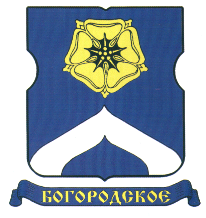 СОВЕТ ДЕПУТАТОВМУНИЦИПАЛЬНОГО ОКРУГА БОГОРОДСКОЕРЕШЕНИЕ26.05.2015 №09/07О согласовании ежеквартального сводного районного календарного плана по досуговой, социально-воспитательной, физкультурно-оздоровительной и спортивной работе с населением по месту жительства на 2 квартал 2015 годаВ соответствии с пунктом 3 части 7 статьи 1 Закона города Москвы от 11 июля 2012 года № 39 «О наделении органов местного самоуправления муниципальных округов в городе Москве отдельными полномочиями города Москвы» и на основании обращения и.о. главы управы района Богородское от 13.05.2015г. № 442 исх., Совет депутатов муниципального округа Богородское решил:1. Согласовать ежеквартальный сводный районный календарный план по досуговой, социально-воспитательной, физкультурно-оздоровительной и спортивной работе с населением по месту жительства на 2 квартал 2015 года(приложение). 2. Направить настоящее решение в Департамент территориальных органов исполнительной власти города Москвы, префектуру Восточного административного округа города Москвы и управу района Богородское города Москвы в течение 3 дней со дня его принятия.3. Опубликовать настоящее решение в бюллетене «Московский муниципальный вестник» и разместить на официальном сайте муниципального округа Богородское www.bogorodskoe-mo.ru.4. Контроль за выполнением настоящего решения возложить на главу муниципального округа  Богородское Воловика К.Е.Глава муниципального округа Богородское			                                      К.Е. Воловик Приложение к решению Совета депутатов муниципального округа Богородское                                                                                                                                                                                                                                        от 26 мая 2015 года  № 09/07Сводный районный календарный план по досуговой, социально-воспитательной, физкультурно-оздоровительной и спортивной работе с населением по месту жительства на 2 квартал 2015 годаАпрельТоржественное вручение ветеранам ВОВ юбилейной медали «70 лет Победы в Великой Отечественной войне 1941-1945 гг.»День ПобедыОбразовательные учреждения района1000Управа района БогородскоеАпрельПроведение уроков мужества в образовательных учреждениях районаДень ПобедыОбразовательные учреждения района3000Управа района Богородское Образовательные учреждения районаАпрельПоздравление жителей района с Пасхой ХристовойПасхаТерритория района250Управа района БогородскоеАпрельКультурно-развлекательная программа "Будь здоров!"День здоровьяООО "Стадион "Спартаковец" им. Н.П.Старостина" ул.3-я Гражданская, д.47200ГБУ «ДЦ Богородское»Апрель«Библионочь – 2015»Год литературыЮбилей М.А. ШолоховаГБУК "ЦБС ВАО", ул. Халтуринская, д.1850ГБУ «ДЦ Богородское»АпрельОбщегородские субботники на территории районаРайонное мероприятиеТерритория района1000Управа района БогородскоеАпрельКубок среди дворовых команд по мини-футболу «Кубок открытия сезона»-Спортивная площадка ул. Краснобогатырская, 19-335ГБУ «ДЦ Богородское»АпрельТурнир по настольному теннису среди школьников, посвященный Дню космонавтикиДень космонавтикиул. Бойцовая, 17-312ГБУ «ДЦ Богородское»АпрельИнтерактивная программа "Космическое приключение для маленьких Почемучек"День космонавтикиДетская библиотека № 10730ГБУ «ДЦ Богородское»АпрельЭкологическаяа Акция «Чистый двор - чистая планета»-ул.Бойцовая, 24-3,  ул.Бойцовая, 17-340ГБУ «ДЦ Богородское»МайТурнир по мини-футболу, посвященный Дню весны и трудаДень весны и трудаСпортивная площадка Погонный пр., 23-120ГБУ «ДЦ Богородское»МайТурнир по настольному теннису среди жителей района «Золотая ракетка»-Спортивная площадка ул. Краснобогатырская, 19-320ГБУ «ДЦ Богородское»МайМитинг-концерт, посвященный празднованию 70-летия Победы в ВОВ 1941-1945 гг. День Победыб-р М. Рокоссовского, 21/21100/200Управа района БогородскоеМайВозложение цветов и венков на Богородском кладбищеДень ПобедыБогородское кладбище40Управа района БогородскоеГБОУ Гимназия № 1797 «Богородская» СП № 2МайТурнир по настольному теннису среди ветеранов, приуроченный к празднованию 70-й годовщины победы в Великой Отечественной войнеДень Победыул. Бойцовая, 17-315ГБУ «ДЦ Богородское»МайПраздничный концерт, посвященный празднованию 70-й годовщины Победы в ВОВ 1941-1945 гг.День ПобедыИвантеевская ул., 13(Синичкин сквер)250Управа района БогородскоеГБУ «ДЦ Богородское»МайПраздничное мероприятие «Семейная палитра», приуроченное к празднованию Международного Дня семьиМеждународный День семьиСпортивная площадкаул. Бойцовая, 17-3 30ГБУ «ДЦ Богородское»МайЕжегодная благотворительная акция «Поможем подготовиться к школьному балу» для детей из социально незащищенных семейВыпускные вечераПредприятия района40Управа района БогородскоеПредприятия районаМайПоследний звонок в районеПоследний звонокОбразовательные учреждения района620Управа района Богородское Образовательные учреждения районаИюньТурнир по мини-футболу-Спортивная площадка Погонный пр., 23-120ГБУ «ДЦ Богородское»ИюньСпортивный праздник, посвящённый «Дню защиты детей»День защиты детейСпортивная площадка ул. Игральная, 1-130ГБУ «ДЦ Богородское»ИюньПраздничное мероприятие, посвященное Дню защиты детей «Детство - радости пора!»День защиты детейСпортивная площадкаул. Бойцовая, 17-3100ГБУ «ДЦ Богородское»ИюньКультурно-развлекательная программа "Здоровое лето"Международный  День охраны окружающей средыООО "Стадион "Спартаковец" им. Н.П.Старостина" ул.3-я Гражданская, д.47200ГБУ «ДЦ Богородское»ИюньСоревнования по настольному теннису среди школьников, посвященные Дню РоссииДень Россииул. Бойцовая, 17-312ГБУ «ДЦ Богородское»ИюньМарафон «Здоровое поколение»-Территория района150ГБУ «ДЦ Богородское»ИюньТурнир по  мини-футболу, посвящённый Дню молодёжиДень молодежиСпортивная площадка ул. Игральная, 1-125ГБУ «ДЦ Богородское»ИюньПраздник для жителей района Богородское "Мы - молодые", приуроченный  ко Дню молодежиДень молодежиСпортивная площадкаул. Бойцовая, 22-6150ГБУ «ДЦ Богородское»Июнь«Богородский выпускник»Выпускные вечераОбразовательные учреждения района20Управа района Богородское Образовательные учреждения района